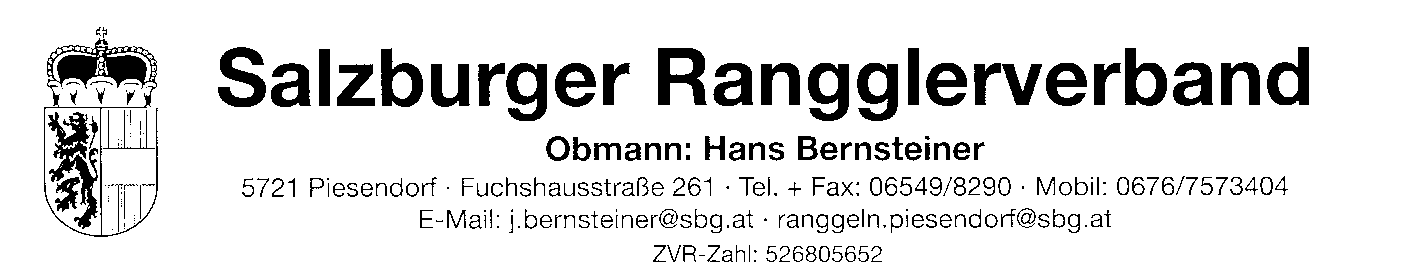                 Gesamtergebnisse 2022(ausgearbeitet von Rosi Hörhager)Hagmoar Ehrentafel 2022Länderranggeln 2022Länderranggeln Salzburg - Tirol in Rauris am 03.07.2022Vier Länderranggeln in Mittersill am 07.08.2022Drei Länderranggeln in St. Martin in Passeier am 23.10. 2022Salzburger Landesmeister 2022Schüler Alexander Hausbacher, PongauHans Schnell, PongauElias Arnold, LeogangJugendDaniel Pail, SaalbachHubert Illmer, PongauTobias Bernsteiner, PiesendorfAllgemeine Klasse Hermann Höllwart, Taxenbach/EschenauDavid Illmer, PongauChristoph Eberl, LeogangStaatsmeister 2022SchülerMichael Hacksteiner, PongauSimon Margreiter, AlpbachAlexander Hausbacher, PongauJugendStefan Gastl, Brixental/WildschönauRaphael Gaschnitz, PiesendorfTobias Bernsteiner, PiesendorfAllgemeine KlasseLukas Mattersberger, MatreiStefan Sulzenbacher, Brixental/WildschönauDaniel Schager, PiesendorfAlpenländermeister 2022SchülerSimon Margreiter, AlpbachMatthäus Gander, MatreiAndy Eggger, AhrntalJugendStefan Gastl, Brixental/WildschönauFreddy Falk, PasseierMartin Hauser, ZillertalAllgemeine KlassePhilip Holzer, MatreiChristoph Eberl, LeogangHermann Höllwart, Taxenbach/EschenauSalzburger Mannschaftsmeisterschaft 2022Salzburger Vereinswertung 2022Hundstoasieger 2022Alpencupwertung 2022Salzburger Landeswertung 2022Salzburger Landeswertung Schüler und Jugend 2022 und Gesamtwertung aller vier Verbände (ohne Landes- und Staatsmeisterpreise und ohne Länderranggeln)Klasse bis 6 Jahre SalzburgKlasse bis 6 Jahre InternationalKlasse bis 8 Jahre SalzburgKlasse bis 8 Jahre InternationalKlasse bis10 Jahre SalzburgKlasse bis 10 Jahre InternationalKlasse bis 12 Jahre SalzburgKlasse bis 12 Jahre InternationalKlasse bis 14 Jahre SalzburgKlasse bis 14 Jahre InternationalSalzburger Punktesieger Schüler bis 14 JahreHansi Höllwart, Pongau         61 PunkteFelix Eder, Piesendorf            39 PunkteJakob Höller, Piesendorf        37 PunkteKlasse bis 16 Jahre SalzburgKlasse bis 16 Jahre InternationalKlasse bis 18 Jahre Salzburg Klasse bis 18 Jahre InternationalSalzburger Punktesieger Jugend bis 18 JahreRaphael Gaschnitz, Piesendorf   64 PunkteFlorian Scheiber, Leogang          36 PunkteTobias Bernsteiner, Piesendorf   22 PunkteDaniel Pail, Saalbach                   22 PunkteZell am ZillerChristoph Mayer Taxenbach/ENiedernsillPhilip HolzerMatreiSaalfeldenPhilip Holzer MatreiTerentenPhilip HolzerMatreiSchmittenhöheLukas MattersbergerMatreiKreuzjochHermann HöllwartTaxenbach/EAlpbachHermann HöllwartTaxenbach/EHundstoaThomas ScharfetterPongauVirgenChristoph EberlLeogang        HochgründeckThomas ScharfetterPongauSt. Jakob im A.Christopher KendlerSaalbachGroßarlPhilip HolzerMatrei               InzellPhilip HolzerMatrei            BrambergKevin HolzerMatrei                   MayrhofenPhilip HolzerMatrei           St. Martin in P.Christian PirchnerTaxenbach/EJugend Salzburg 10 Punkte Ländersieger Daniel PailTirol  8 PunkteLändersieger Martin HauserAllg.Salzburg26 PunkteLändersieger Hermann HöllwartKlasseTirol16 PunkteLändersieger Lukas MattersbergerSalzburg 23 PunkteLändersieger Christoph EberlTirol22 PunkteLändersieger Philip HolzerSüdtirol11 PunkteLändersieger Matteo ParolinBayern  4 PunkteLändersieger Thomas PlenkSalzburg14 PunkteLändersieger Christoph EberlTirol10 PunkteLändersieger Stefan SulzenbacherSüdtirol  6 PunkteLändersieger Benjamin PichlerPiesendorf108 PunktePongau103 PunkteSaalbach  85 PunkeLeogang  78 PunkteBramberg  72 PunkteNiedernsill  67 PunkteMaria Alm  37 PunkteMittersill  30 Punkte1.Piesendorf251,0 Punkte2.Pongau245,0 Punkte3.Saalbach229,5 Punkte4.Leogang168,0 Punkte5.Taxenbach/E135,5 Punkte6.Bramberg108,5 PunkteNiedernsill108,5 Punkte8.Mittersill  41,5 Punkte9.Maria Alm  22,0 Punkte10.Rauris    2,5 Punktebis 6 JahreLukas RiedlspergerLeogangbis 8 JahreMaximilian WibmerMatreibis 10 JahreFelix EderPiesendorfbis 12 JahreJakob HöllerPiesendorfbis 14 JahreMatthäus GanderMatreibis 16 JahreRaphael GaschnitzPiesendorfbis 18 JahreStefan GastlBrixental/WildschönauKlasse IVPeter AschaberTaxenbach/EschenauKlasse IIIHubert IllmerPongauKlasse IIThomas GrössigNiedernsillKlasse IChristopher KendlerSaalbachHagmaorThomas ScharfetterPongauRangNameVereinLandPunktePhilip HolzerMatreiTirol105,0Hermann HöllwartTaxenbach/ESalzburg 74,5Christoph EberlLeogangSalzburg 45,0Kevin HolzerMatreiTirol 35,0Gerald GrössigNiedernsillSalzburg 32,0Thomas PlenkBayernBayern 31,5Lukas MatterbergerMatreiTirol 26,0Andreas HauserZillertalTirol 24,5Christopher KendlerSaalbachSalzburg 22,5Helmut SalzmannSaalbachSalzburg 19,5Hansjörg VoithoferBrambergSalzburg 13,0Matthias GuflerPasseierSüdtirol 11,5David IllmerPongauSalzburg 11,5Christoph MayerTaxenbach/ESalzburg 11.5      15.Christian PlankensteinerZillertalTirol 10,5      16.Stefan SulzenbacherBrixental/WTirol 10,0      17.Daniel PailSaalbachSalzburg   9,0      18.Matthias GrießnerPongauSalzburg   8,5      19.Stefan GastlBrixental/WTirol   8,0Gottfried PichlerPasseierSüdtirol   8,0Jakob RohreggerBrambergSalzburg   8,0      22.Michael HeimZillertalTirol   7,5      23.Andreas MoserPiesendorfSalzburg   7,0Peter ReiterSaalbachSalzburg   7,0      25.Franz HöllwartPongauSalzburg   6,5      26.Kilian WallnerPongauSalzburg   6,0      27.Daniel HöllerPiesendorfSalzburg   5,5Lukas MittermayrSaalbachSalzburg   5,5Daniel SchagerPiesendorfSalzburg   5,5      30.Thomas GrössigNiedernsillSalzburg   5,0Rupert HöllwartPongauSalzburg   5,0Josef MairBrambergSalzburg      5,0     Markus WolfsgruberVintlSüdtirol   5,0     34.Samuel HausbergerAlpbachTirol   4,5     35. Hannes BacherPiesendorfSalzburg   4,0Andreas FankhauserZillertalTirol   4,0Martin PirchnerTaxenbach/ESalzburg   4,0Patrick StriederMatreiTirol   4,0      39.Dario HabelAlpbachTirol   3,5      40.Simon BlaicknerBrambergSalzburg   3,0Klaus FankhauserZillertalTirol   3,0Lukas GastlAlpbachTirol   3,0Matthias HöllwartPongauSalzburg   3,0Hannes KostenzerAlpbachTirol   3,0Florian SchwablBayernBayern   3,0Raphael TikovskyNiedernsillSalzburg   3,0Christian UnterlercherMatreiTirol   3,0Leo WibmerMatreiTirol   3,0       49.Jakob EderSaalbachSalzburg   2,5Daniel LeoZillertalTirol   2,5Marcel PichlerMittersillSalzburg   2,5       52.Aaron EnglTerentenSüdtirol   2,0Siegfried DeutingerSaalbachSalzburg    2,0Thomas GanderMatreiTirol   2,0Stefan StockerAhrntalSüdtirol   2,0Fritz SulzenbacherBrixental/WTirol   2,0Martin WurnitschMatreiTirol   2,0       58.Auer JosefLeogangSalzburg   1,5Almin KlicicTaxenbach/ESalzburg   1,5       60.Ulrich HochkoglerPiesendorfSalzburg    1,0Peter HörhagerZillertalTirol   1,0David MühlburgerMatreiTirol   1,0Marius RafusheiZillertalTirol   1,0       64.Ludwig HaaserZillertalTirol   0,5RangNameVereinPunkte1.Hermann HöllwartTaxenbach/E  99,02.Christoph EberlLeogang  70,53.Gerald GrössigNiedernsill  57,54.Christopher KendlerSaalbach  54,55.David IllmerPongau  31,56.Kilian WallnerPongau  25,07.Helmut SalzmannSaalbach  24,58.Hansjörg VoithoferBramberg  21,09.Daniel SchagerPiesendorf  20,010.Christian PirchnerTaxenbach/E  16,011.Daniel PailSaalbach  15,512.Christoph MayerTaxenbach/E  11,513.Franz HöllwartPongau  11,0Andreas MoserPiesendorf  11,0    15.Peter ReiterSaalbach  10,516.Matthias GrießnerPongau  10,0Lukas MittermayrSaalbach  10,0  Jakob RohreggerBramberg  10,019.Josef MairBramberg    8,020.Simon BlaicknerBramberg    7,521.Daniel HöllerPiesendorf    7,022.Hannes BacherPiesendorf    6,023.Marcel PichlerMittersill    5,524.Thomas GrössigNiedernsill    5,0Rupert HöllwartPongau    5,0Martin PirchnerTaxenbach/E    5,0Michael VoithoferBramberg    5,028.Almin KlicicTaxenbach/E    4,029.Moritz HöllwartPongau    3,530.Matthias HöllwartPongau    3,0Christoph RohrmoserPongau    3,0Raphael TikovskyNiedernsill    3,033.Jakob EderSaalbach    2,5Jakob HinterbichlerRauris    2,535.Siegfried DeutingerSaalbach    2,0Paul MittererSaalbach    2,037.Josef AuerLeogang    1,538.Ulrich HochkoglerPiesendorf    1,01.Erik PerfellerPiesendorf36 Punkte2.Lukas RiedlspergerLeogang33 Punkte3.Thomas Ronacher Mittersill20 Punkte4.Simon ScharlerBramberg17 Punkte5.Anton HolzerSaalbach16 Punkte6.Elias SchratlMittersill11 Punkte7.Viliam GregorNiedernsill  9 Punkte8.Tobias FerstererMaria Alm  6 Punkte9.Samuel PichlerSaalbach  3 Punkte10.Jakob EggerBramberg  2 PunkteRupert LaireiterLeogang  2 PunktePhillip ScheiberLeogang  2 Punkte1.Erik PerfellerPiesendorf36 PunkteSalzburg2.Lukas RiedlspergerLeogang33 PunkteSalzburg3.Thomas RonacherMittersill20 PunkteSalzburg4.Simon ScharlerBramberg17 PunkteSalzburg5.Anton HolzerSaalbach16 PunkteSalzburg6.Elias SchratlMittersill11 PunkteSalzburg7. Viliam GregorNiedernsill  9 PunkteSalzburg8.Tobias FerstererMaria Alm  6 PunkteSalzburg9.Johann StolzlechnerAhrntal  5 PunkteSüdtirol10.Simon RödAhrntal  4 PunkteSüdtirol11.Matthias LeoZillertal  3 PunkteTirolSamuel PichlerSaalbach  3 PunkteSalzburg13.Jakob Egger Bramberg   2 PunkteSalzburgRupert LaireiterLeogang  2 PunkteSalzburgPhillip ScheiberLeogang  2 PunkteSalzburgNoah TasserAhrntal  2 PunkteSüdtirol1.Matthias AltenbergerPiesendorf 8 PunkteMichael SusitzSaalbach 8 Punkte3.Andreas HartlSaalbach 6 Punkte4.Josef BauerLeogang 4 Punkte5.Julius MühlbauerNiedernsill 3 Punkte6.Jakob MittererBramberg 2 PunkteHannes StöcklLeogang 2 Punkte1.Felix SchweinbergerAlpbach41 PunkteTirol2.Lukas HollausZillertal34 PunkteTirol3.Maximilian WibmerMatrei33 PunkteTirol4.Tobias TischnerZillertal10 PunkteTirol5.Louis BaureggerBayern  9 PunkteBayern6.Matthias AltenbergerPiesendorf  8 PunkteSalzburgMichael SusitzSaalbach  8 PunkteSalzburg8.Liam RowainMatrei  7 PunkteTirol9.Andreas HartlSaalbach  6 PunkteSalzburg10.Josef BauerLeogang  4 PunkteSalzburg11.Julius MühlbauerNiedernsill  3 PunkteSalzburg12.Fabian KröllZillertal  2 PunkteTirolJakob MittererBramberg  2 PunkteSalzburgSimon SchöserZillertal  2 PunkteTirolHannes StöcklLeogang  2 PunkteSalzburg1.Hansi HöllwartPongau61 Punkte2.Felix EderPiesendorf39 Punkte3.Paul ThurnerSaalbach26 Punkte4.Matthias HerzogMaria Alm14 Punkte5.Florian ProßeggerMittersill  3 Punkte6.Johannes MühlbauerNiedernsill  2 PunkteJulian RohreggerMittersill  2 PunktePaul WörgötterMaria Alm  2 Punkte1.Hansi HöllwartPongau61 PunkteSalzburg2.Felix EderPiesendorf39 PunkteSalzburg3.Paul ThurnerSaalbach26 PunkteSalzburg4.Michael MarinerMatrei15 PunkteTirol5.Matthias HerzogMaria Alm14 PunkteSalzburg6.Hörhager PaulZillertal  3 PunkteTirolFlorian ProßeggerMittersill  3 PunkteSalzburg8.Max HauserZillertal   2 PunkteTirolJohannes MühlbauerNiedernsill  2 PunkteSalzburgJulian RohreggerMittersill  2 PunkteSalzburgSandro WibmerMatrei  2 PunkteTirolPaul WörgötterMaria Alm  2 PunkteSalzburg1.Jakob HöllerPiesendorf37 Punkte2.Paul AltenbergerNiedernsill29 Punkte3.Tristan LaubichlerPongau  9 Punkte4.Julian UntermoserLeogang  5 Punkte5.Maximilian ScharlerBramberg   4 Punkte6.Vinzenz MairBramberg  3 Punkte7.Simon KrasovskyiLeogang  2 Punkte1.Gabriel MarinerMatrei63 PunkteTirol2.Jakob HöllerPiesendorf37 PunkteSalzburg3.Paul Altenberger Niedernsill29 PunkteSalzburg4.David HoferAhrntal14 PunkteSüdtirol5.Tristan LaubichlerPongau  9 PunkteSalzburg6.Julian UntermoserLeogang  5 PunkteSalzburg7.Maximilian ScharlerBramberg  4 PunkteSalzburg8.Vinzenz MairBramberg   3 PunkteSalzburgTobias SchwablBayern  3 PunkteBayern10.Paul HöllwarthZillertal   2 PunkteTirolSimon KrasovskyiLeogang   2 PunkteLeogangJohannes PichlerPasseier  2 PunkteSüdtirolMartin UnterkalmsteinerPasseier  2 PunkteSüdtirol1.Michael HacksteinerPongau30 Punkte2. Alexander HausbacherPongau19 Punkte3.Hans SchnellPongau  8 Punkte4.Lucas KendlerSaalbach  5 Punkte5.Elias Arnold Leogang   3 Punkte6.Martin HartlSaalbach  2 Punkte1.Matthäus GanderMatrei57 PunkteTirol2.Andy EggerAhrntal40 PunkteSüdtirol3.Michael Hacksteiner Pongau25 PunkteSalzburgSimon MargreiterAlpbach25 PunkteTirol5.Devid FieglPasseier14 PunkteSüdtirol6.Alexander HausbacherPongau11 PunkteSalzburg7.Alex VoppichlerAhrntal  8 PunkteSüdtirol8.Jonas IlmerPasseier  6 PunkteSüdtirol9.Lucas KendlerSaalbach  5 PunkteSalzburgMoritz OberhollenzerAhrntal  5 PunkteSüdtirol11.Hans SchnellPongau  4 PunkteSalzburgStefan SchwarzenauerAlpbach  4 PunkteTirol13.Martin HartlSaalbach  2 PunkteSalburg1.Raphael GaschnitzPiesendorf64 Punkte2.Florian ScheiberLeogang36 Punkte3.Rupert MöschlBramberg  8 Punkte4.Philip HacksteinerPongau  7 Punkte5.Paul EderSaalbach   3 PunkteAlexander HarasserSaalbach  3 Punkte7.Hacksteiner Michael Pongau  2 PunkteLeitner MarcelPongau  2 PunkteObwaller FabianLeogang  2 Punkte1.Raphael GaschnitzPiesendorf60 PunkteSalzburg2.Florian ScheiberLeogang36 PunkteSalzburg3.Finn RowainMatrei25 PunkteTirol4.Fabian HoferPasseier10 PunkteSüdtirol5.Rupert MöschlBramberg  8 PunkteSalzburg6.Philip HacksteinerPongau   7 PunkteSalzburg7.Jakob StembergerMatrei  6 PunkteTirol8.Eder PaulSaalbach  3 PunkteSalzburgAlexander HarasserSaalbach   3 PunkteSalzburgMichael SilberbergerBrixental/W  3 PunkteTirolLenny WurnitschMatrei  3 PunkteTirol12.Michael HacksteinerPongau  2 PunkteSalzburgFabian HotterZillertal  2 PunkteTirol      Marcel LeitnerPongau  2 PunkteSalzburgFabian ObwallerLeogang  2 PunkteSalzburg1.Tobias BernsteinerPiesendorf22 PunkteDaniel PailSaalbach22 Punkte3.Simon SteigerBramberg21 Punkte4.Peter ReiterSaalbach19 Punkte5.Hubert IllmerPongau15 Punkte6.Andreas ScheiberLeogang  5 Punkte1.Stefan GastlBrixental/W76 PunkteTirol2.Martin HauserZillertal36 PunkteTirol3.Simon SteigerBramberg21 PunkteSalzburg4.Georg FankhauserZillertal17 PunkteTirol5.Peter ReiterSaalbach16 PunkteSalzburg6.Tobias BernsteinerPiesendorf12 PunkteSalzburgDaniel PailSaalbach12 PunkteSalzburg8.Hubert IllmerPongau11 PunkteSalzburg9.Martin AuerPasseier  6 PunkteSüdtirol10.Andreas ScheiberLeogang  5 PunkteSalzburg11.Freddy FalkPasseier  4 PunkteSüdtirolAlex PutzerRodeneck  4 PunkteSüdtirol13.Aaron WatschingerAhrntal  3 PunkteSüdtirol14.Maximilian HotterZillertal  2 PunkteTirol